222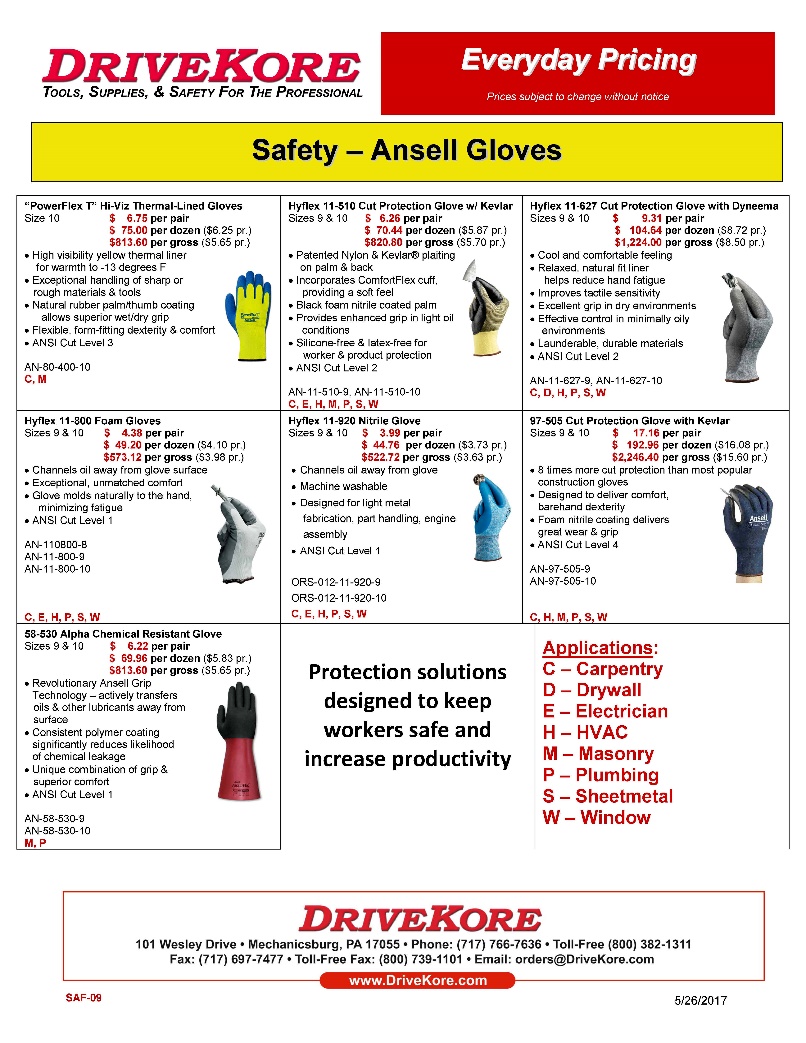 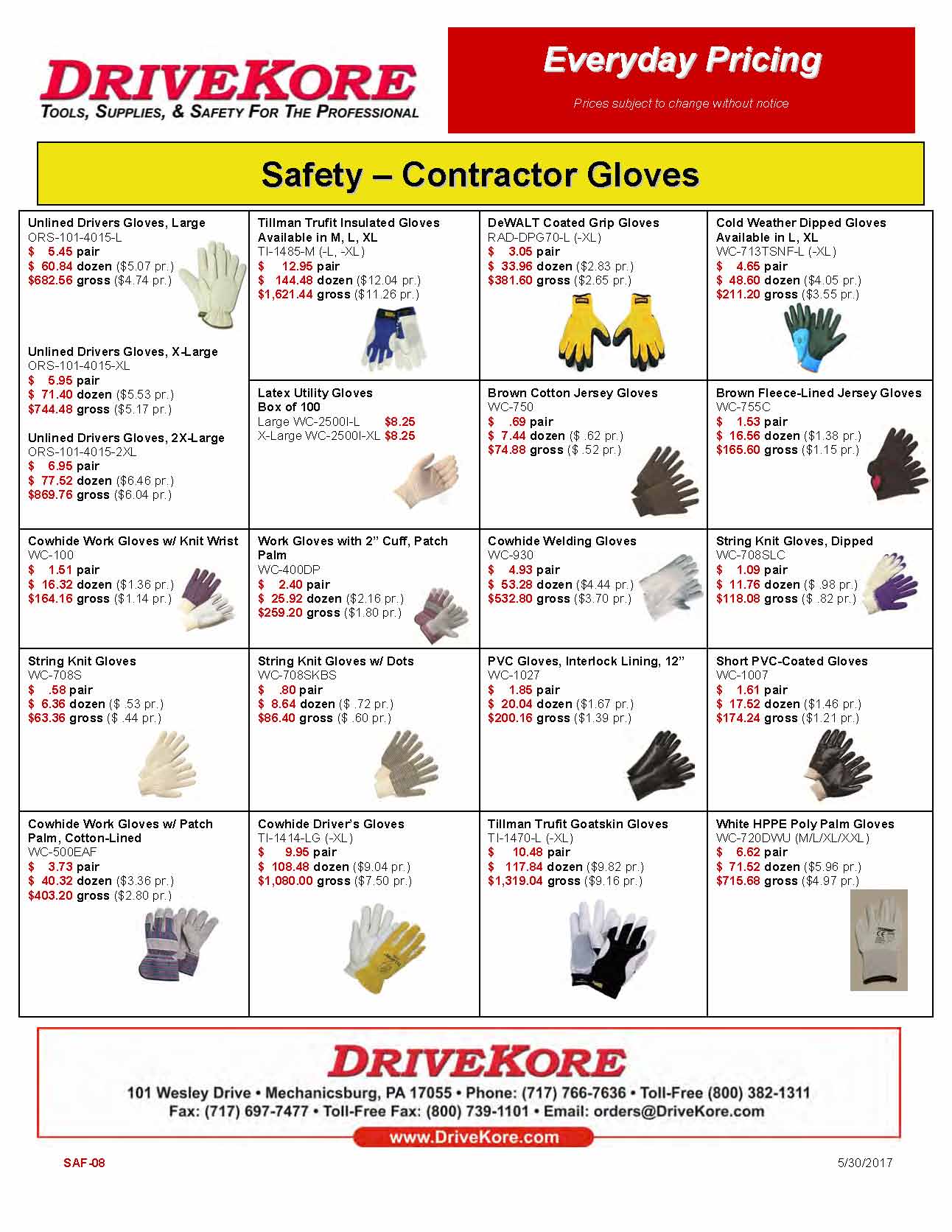 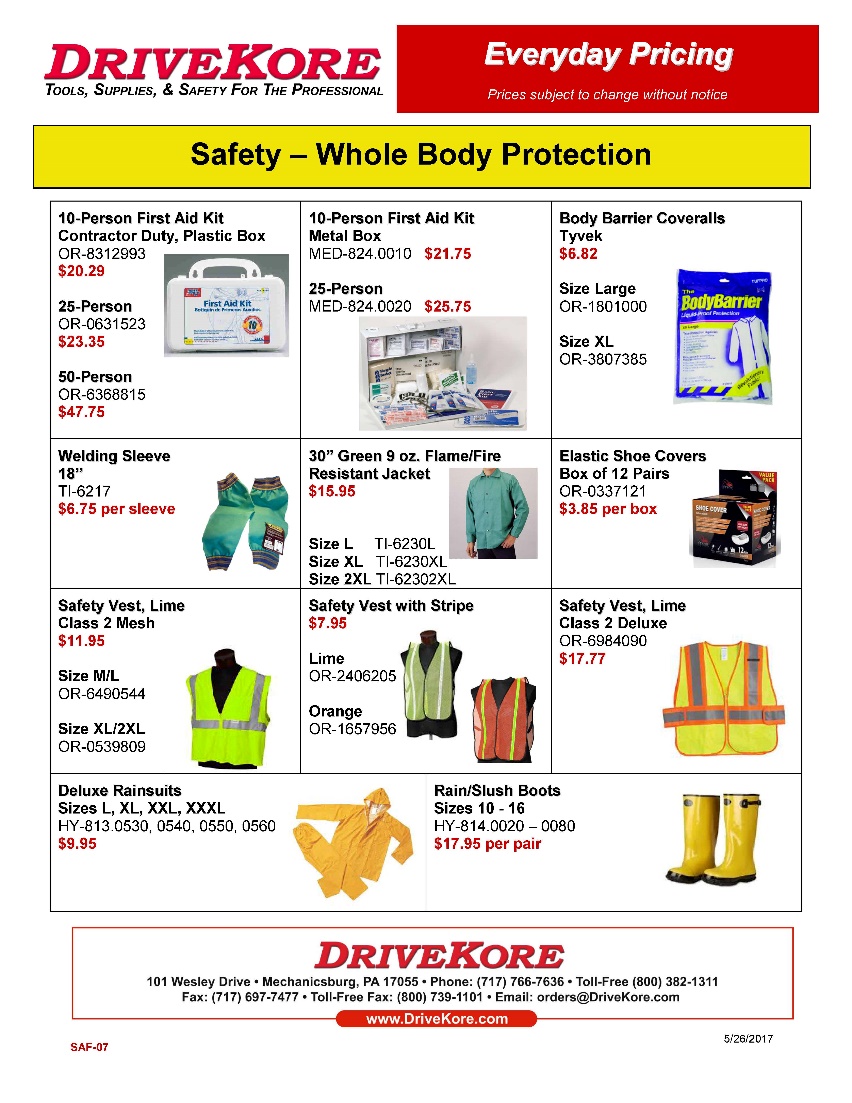 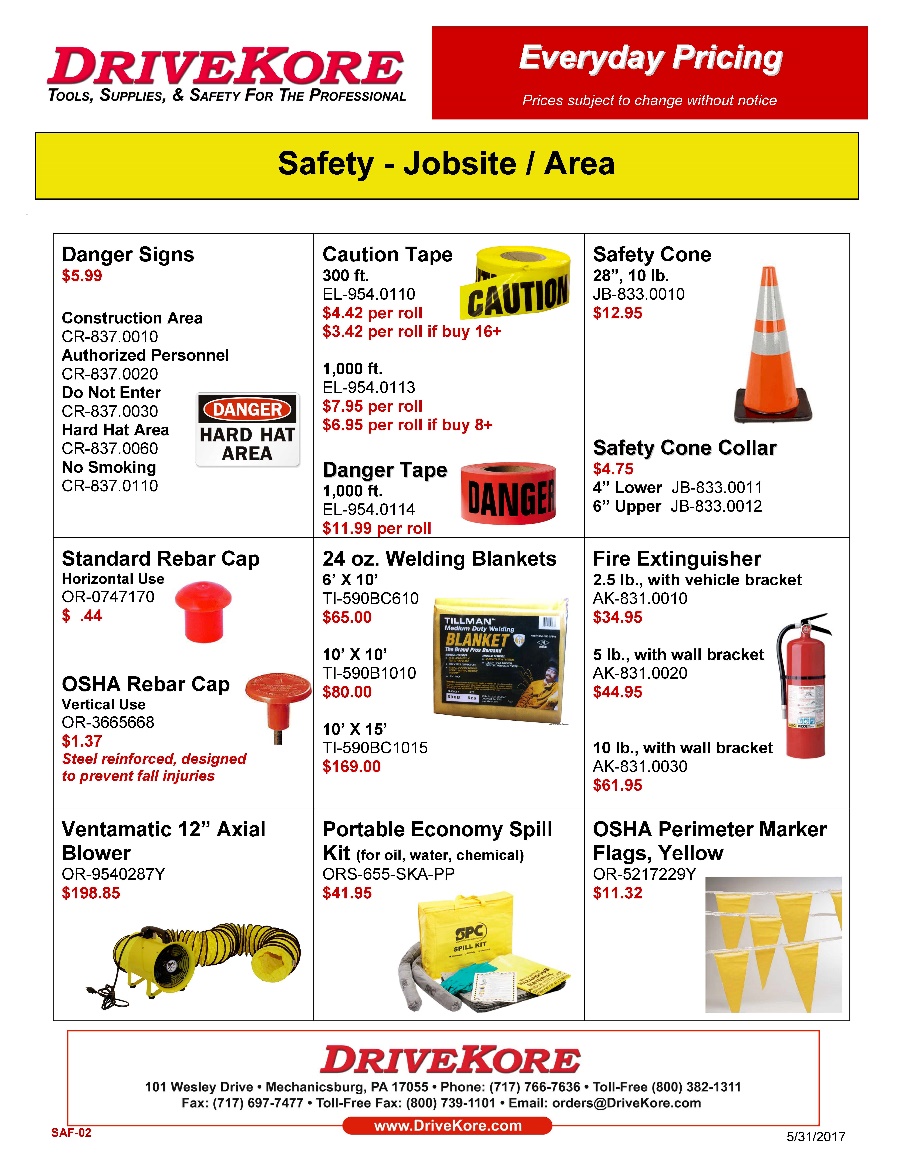 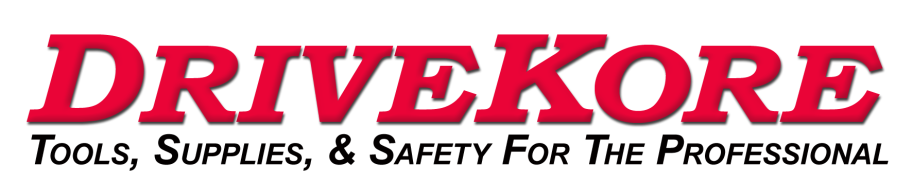 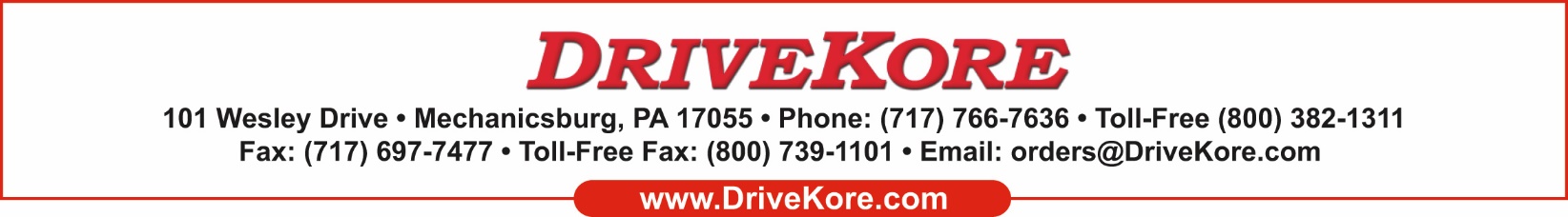 